St Moritz Mixed 2015 TopintegraalTopintegraal Gem. 1 
14 jan 2 1 Ruth Nikitine & Marek Borewicz64,70  64,70   0,00m 2 Renate Moesser & Luciano Caroni61,78  61,78   0,00m 3 Maria Christina Malavasi & Claudio Villani60,93  60,93   0,00m 4 Darina Langer & Hans-Herman Gwinner60,30  60,30   0,00m 5 Elisabeth Wälchli & Luis Lantaron58,45  58,45   0,00m 6 Irene Luca & Baroni Darbi57,18  57,18   0,00m 7 Elke Dührig & Nedju Buchlev55,30  55,30   0,00m 8 Susanne Lenz & Fernando Piedra53,94  53,94   0,00m 9 Irene Sässeli & Jan Kamras53,38  53,38   0,00m 10 Angelika Hederer & Herman Drenkelford53,13  53,13   0,00m 11 Helga Fabbricotti & Andrea Schöllkopf53,10  53,10   0,00m 12 Paula Amstad & Nikolas Bausback52,80  52,80   0,00m 13 Gisela Wittkampf & Luca della Ca49,31  49,31   0,00m 14 Rita Mucha & Roger Kutner46,48  46,48   0,00m 15 Annemarie Swinkels & Dries Swinkels45,39  45,39   0,00m 16 Eva Hollmann & Karl Hollmann45,37  45,37   0,00m 17 Beatrice Wild & Simon Wild43,06  43,06   0,00m 18 Petra Müller-Kronenberg & Frid Ruland42,82  42,82   0,00m 19 Barbara Hofer & Madeleine Gerstel42,08  42,08   0,00m 20 Maya Haug & Roberto Valsangiacomo37,06  37,06   0,00m 21 Cornelia Marquais & Ulli Müller33,31  33,31   0,00m 22 Claudia Maas & Robert Egloff30,14  30,14   0,00m 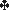 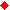 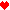 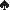 